      Рег.№ __                                                                                          Экз.№ __АДАПТИРОВАННАЯ РАБОЧАЯ ПРОГРАММА УЧЕБНОЙ ДИСЦИПЛИНЫОП. 06. ИНОСТРАННЫЙ ЯЗЫК (ВТОРОЙ НЕМЕЦКИЙ)Специальность СПО 43.02.14 Гостиничное дело2018 г.Адаптированная рабочая программа учебной дисциплины ОП.06 «Иностранный (Второй немецкий) язык» разработана на основе Федерального государственного образовательного стандарта (далее – ФГОС) по специальности среднего профессионального образования (далее СПО) 43.02.14 Гостиничное дело  (утверждён Приказом Министерства образования и науки РФ от 09.12.2016г. №1552) с учетом Методических рекомендаций по разработке и реализации адаптированных образовательных программ среднего профессионального образования (Письмо Минобрнауки России от 22.04.2015 № 06-443).Организация-разработчик: Государственное бюджетное профессиональное образовательное учреждение Ростовской области «Новочеркасский колледж промышленных технологий и управления»Разработчик:Коноплева Т.Г.  преподаватель государственного бюджетного профессионального образовательного учреждения Ростовской области «Новочеркасский колледж промышленных технологий и управления»Рецензенты:Карпова Т.Г. методист государственного бюджетного профессионального образовательного учреждения Ростовской области «Новочеркасский колледж промышленных технологий и управления»______________________________________________________________________________________________________________________________________________________________________________________________________СОДЕРЖАНИЕ1. ОБЩАЯ ХАРАКТЕРИСТИКА АДАПТИРОВАННОЙ РАБОЧЕЙ ПРОГРАММЫ  УЧЕБНОЙ ДИСЦИПЛИНЫ1.1. Область применения рабочей программыАдаптированная рабочая программа учебной дисциплины ОП.06 Иностранный язык (второй немецкий) является частью основной образовательной программы в соответствии с ФГОС СПО по специальности 43.02.14 Гостиничное дело.Программа учебной дисциплины разработана с учетом особенностей организации образовательного процесса и психолого-педагогического сопровождения обучающихся инклюзивных групп, включающих инвалидов 
и лиц с ограниченными возможностями здоровья (далее – лиц с ОВЗ).1.2. Место дисциплины в структуре образовательной программы: Учебная дисциплина ОП.06 Иностранный язык (второй немецкий) относится к общепрофессиональным дисциплинам профессионального цикла, имеет межпредметные связи со всеми профессиональными модулями в области профессиональной терминологии на иностранном языке.Содержательно она закладывает основы знаний и умений для освоения последующей дисциплины – профессионального общения на втором иностранном языке и входит в обязательную часть АОП СПО (ППССЗ).1.3. Цель и планируемые результаты освоения дисциплины:В результате освоения дисциплины обучающийся должен уметь:в области аудирования:- практически пользоваться отобранным лексико-грамматическим минимумом, что должно выражаться в понимании устной диалогической речи и монологической речи в сфере бытовой коммуникации общего характера;- воспринимать на слух и понимать основное содержание несложных аутентичных текстов, относящимся к различным типам речи (сообщение, рассказ), а также выделять в них значимую/запрашиваемую информацию;в области говорения:-употреблять в диалогической и монологической речи наиболее употребительные и относительно простые лексика –грамматические средства в сфере бытовой коммуникации;-дифференцировать лексику по сферам применения (бытовая, терминологическая, официальная и другая);-адекватно реагировать на вопросы и реплики собеседника в ситуациях бытового общения;-начинать, вести /поддерживать и заканчивать диалог – расспрос об увиденном, прочитанном, диалог – обмен мнениями и диалог –интервью, соблюдая нормы речевого этикета, при необходимости используя стратегии восстановления сбоя в процессе коммуникации (переспрос, перефразирование и др.);-расспрашивать собеседника, задавать вопросы и отвечать на них, высказывать свое мнение, просьбу, отвечать на предложение собеседника (принятие предложения или отказ);в монологической речи: уметь давать краткую информацию по изученной тематике, выстраивать монолог –описание и монолог -  рассуждение;- применять грамматические навыки, обеспечивающие коммуникацию бытового характера без искажения я смысла при устном общении;в области письма:-иметь грамматические навыки, обеспечивающие коммуникацию общего характера без искажения смысла при письменном общении;-поддерживать контакты при помощи электронной почты (писать электронные письма личного характера);- описывать свои действия (текущие и планируемые) на иностранном языке;общие умения:владеть иностранным языком с учетом характеристик постоянных клиентов гостиничного комплекса;самостоятельно совершенствовать устную и письменную речь, пополнять словарный запас.В результате освоения дисциплины обучающийся должен знать:-специфику артикуляции звуков, интонации, акцентуации и ритма нейтральной речи, правила чтения звуков и звукосочетаний;- особенности произношения немецкого языка;- свободные и устойчивые словосочетания, фразеологические единицы;-основные грамматические явления, обеспечивающие коммуникацию общего характера без искажения мысли при письменном и устном общении;- правила речевого этикета;- лексику и грамматический минимум, необходимый для чтения и понимания текстов бытовой направленности;правила построения простых и сложных предложений для составления сообщений (устных и письменных) на бытовые темы на иностранном языке.В результате освоения дисциплины обучающийся осваивает элементы компетенций:Перечень общих компетенций, элементы которых формируются в рамках дисциплиныПеречень профессиональных компетенций, элементы которых формируются в рамках дисциплиныИнновационные образовательные технологииДля достижения планируемых результатов личностных и предметных по обучению иностранному языку как общепрофессиональной дисциплине профессионального цикла, используются следующие инновационные образовательные технологии:Здоровьесберегающие технологии способствуют формированию здорового образа жизни.При организации учебной деятельности уделяется внимание следующим факторам:- комплексное планирование учебного занятия, в том числе задач, имеющих оздоровительную направленность;- соблюдение санитарно-гигиенических условий обучения (наличие оптимального светового и теплового режима в кабинете, условий безопасности, соответствующих СанПиНам мебели, оборудования, Организовано проветривание до и после занятий и частичное - на переменах);- правильное соотношение между темпом и информационной плотностью учебного занятия (оно варьируется с учетом физического состояния и настроения обучающихся);- построение урока с учетом работоспособности учащихся;- благоприятный эмоциональный настрой;- проведение физкультминуток и динамических пауз на уроках;- построение урока с учетом работоспособности учащихся;Игровые технологии сохраняют познавательную активность обучающегося и облегчают сложный процесс обучения, способствуя как приобретению знаний, так и развитию личностных качеств. Игровая технология строится как целостное образование, охватывающее определенную часть учебного процесса и объединенное общим содержанием, сюжетом, персонажем. При этом игровой сюжет развивается параллельно основному содержанию обучения, помогает активизировать учебный процесс, усваивать ряд учебных элементов.Игры позволяют осуществлять дифференцированный подход к обучающимся, вовлекать каждого в работу, учитывая его интерес, склонность, уровень подготовки по предмету. Упражнения игрового характера обогащают обучающихся новыми впечатлениями, выполняют развивающую функцию, снимают утомляемость. Технология уровневой дифференциации обученияПо характерным индивидуально-психологическим особенностям обучающихся, по личностно-психологическим типам (типу мышления, акцентуации характера, темпераменту и др.)  различаем дифференциацию по уровню умственного развития (уровню достижений);Центральное место в этой технологии отводится обучающемуся, его деятельности, качествам его личности. Особое внимание уделяется формированию учебных умений.Разноуровневая дифференциация в выполнении работы позволяет учитывать индивидуальный темп и стиль учебной деятельности:Задачи личностноориентированных занятий: максимально выявить,инициировать, использовать индивидуальный опыт обучаемого;помочь обучаемому познать себя, самоопределиться и самореализоваться, а не формировать у него заранее заданные свойства.Технология проблемного обучения предполагает организацию под руководством преподавателя самостоятельной поисковой деятельности учащихся по решению учебных проблем, в ходе которых у них формируются новые знания, умения и навыки, развиваются способности, познавательная активность,  эрудиция, творческое мышление и другие, личностно значимые качества.Проблемная ситуация в обучении имеет обучающую ценность только тогда, когда предлагаемое учащемуся проблемное задание соответствует его интеллектуальным возможностям, способствует пробуждению у обучаемых желания выйти из этой ситуации, снять возникшее противоречие.
                      Рекомендуемые методы  для практической работы преподавателя иностранного языка с обучающимися, имеющими ОВЗ: объяснительно – иллюстративный; репродуктивный; частично поисковый; коммуникативный; информационно – коммуникационный; методы контроля; самоконтроля и взаимоконтроля; активные и нетрадиционные; 2. СТРУКТУРА И СОДЕРЖАНИЕ УЧЕБНОЙ ДИСЦИПЛИНЫ2.1. Объем учебной дисциплины и виды учебной работы2.2. Тематический план и содержание учебной дисциплины Для характеристики уровня освоения учебного материала используются следующие обозначения:1. – ознакомительный (узнавание ранее изученных объектов, свойств); 2. – репродуктивный (выполнение деятельности по образцу, инструкции или под руководством)3. -  продуктивный (планирование и самостоятельное выполнение деятельности, решение проблемных задач)3. УСЛОВИЯ РЕАЛИЗАЦИИ ПРОГРАММЫ3.1. Материально-техническое обеспечениеРеализация программы дисциплины требует наличия учебного кабинета иностранного языка.Оборудование учебного кабинета и рабочих мест:стол письменный, стул «Эра», шкаф офисный закрытый, доска магнитно - меловая, моноблок, мультимедийный проектор; принтер, сканер, внешние накопители информации; мобильные устройства для хранения информации; интерактивная доска;аудиовизуальные средства; программное обеспечение.Оборудование кабинета для инвалидов и лиц с ОВЗ с нарушениями опорно-двигательного аппарата:Оборудование для видеоконференцсвязи (сервер, видеокамера, аккустич.системы)Мобильный компьютерный класс из нотбуков HPВебкамераДокумент-камераИнтерактивный комплекс (интерактивная доска IQ Board PS S100, короткофокусный проектор Benq MX806ST, ноутбук Aser ASPIRE E5-521G-88VMКомпьютер (моноблок) AIO A22 21.5" Intel Pentium CPU G3220 с предустановленной операционной системой, пакетом офисных приложений в комплектеИнтерактивная трибунаИнформационный терминал со встроенной информационной индукционной петлей с сенсорным экраномСтол с микролифтом для лиц с нарушением ОДАОборудование кабинета для инвалидов и лиц с ОВЗ с нарушениями зрения:Дисплей БрайляМашина сканирующая и читающая текстПрограмма экранного доступа с речью и поддержкой БрайляЭлектронный ручной увеличительПортативный видеоувеличительОборудование для видеоконференцсвязи (сервер, видеокамера, аккустич.системы - 4 шт.)Мобильный компьютерный класс из 12 нотбуков HPВебкамераДокумент-камераОборудование кабинета для инвалидов и лиц с ОВЗ с нарушениями слуха:Автоматизированное рабочее место ученика с нарушением слухаСтационарная информационная индукционная система для слабослышащих3.2. Информационное обеспечение обученияОсновные источники:Алексеева Н.П. Гостиничное хозяйство. Hotelwesen. М., ФЛИНТА. 2016 (Рекомендовано Редакционно-издательским Советом Российской академии образования в качестве учебного пособия).Басова Н.В., Коноплева Т.Г. Немецкий язык для колледжей (Гриф ГБОУ ВПО «ГУУ» по рецензии ФИРО) – 21-е изд., перераб. – М., КНОРУС, 2015. – 414[1] c. – СПО.Сборник упражнений по немецкому языку. – М.: Просвещение, 2011.Бориско Н.Ф. Бизнес – курс немецкого языка: учебное пособие. – Киев: Логос, 2007. – 352с.Васильева М.М., Васильева М.А. Немецкий язык: туризм и сервис: учебник. – М.: Альфа-М: ИНФРА-М.(Рекомендовано Учебно-Методическим объединением по образованию в области лингвистики Министерства образования и науки РФ в качестве учебника по немецкому языку для студентов, обучающихся по специальности «Социально-культурный сервис и туризм»). Barberis P., Bruno E. Deutsch im Hotel (Teil 1+2). Max Hueber Verlag. 2016Bötcker N., braunert J. Alltag, Beruf & Co. 2. Kursbuch+Arbeitsbuch. Max Hueber Verlag. 2016Электронные ресурсы:2. Васильева, М. М. Немецкий язык: туризм и сервис [Электронный ресурс]: Учебник / М. М. Васильева, М. А. Васильева. - М.: Альфам: НИЦ Инфра-М, 2013. - 304 с. - ISBN 978-5-98281-153-0 http://znanium.com/bookread.php?book=405023. – (дата обращения 20.01.2017).3.Информационный материал для изучения немецкого языка. [Электронный ресурс] -  Режим доступа: steps. com/vocabulary/imp-burro/ 4. Грамматика и Лексика Информационный материал для изучения немецкого языка. [Электронный ресурс] - Режим доступа: http://www.schubertverlag.de/aufgaben/uebungen b1/b1_kap2_verbformen.htm – (дата обращения 20.01.2017).5.Упражнения по грамматике немецкого языка. [Электронный ресурс] - Режим доступа: http:// ospitiweb.indire. it/ ictavagnacco/deutsch/index.htm. – (дата обращения 20.01.2017).6.Упражнения по фонетике немецкого языка.  [Электронный ресурс] - Режим доступа: http://www.internetpolyglot.com/italian/lesson – (дата обращения 20.01.2017).7.Иллюстрированный словарь немецкого языка. [Электронный ресурс] - Режим   доступа: http://bildwoerterbuch.pons.com/gesellschaft/stadt/ – (дата обращения 20.01.2017).8.Обучающие видеоматериалы диалоги и грамматика по немецкому языку. [Электронный ресурс] - Режим   доступа: http://www.youtube.com/watch?v=YRrvqGP2clw -– (дата обращения 20.01.2017).4.КОНТРОЛЬ И ОЦЕНКА РЕЗУЛЬТАТОВ ОСВОЕНИЯ УЧЕБНОЙ ДИСЦИПЛИНЫКонтроль и оценка результатов освоения учебной дисциплины осуществляются в процессе проведения практических занятий, выполнения заданий самостоятельной работы и по итогам промежуточной аттестации.5. ВОЗМОЖНОСТИ ИСПОЛЬЗОВАНИЯ ПРОГРАММЫ В ДРУГИХ ПООПРабочая программа учебной дисциплины ОП.06 Иностранный язык (второй немецкий) 43.02.14 Гостиничное дело может быть использована в дополнительном профессиональном образовании, в программах повышения квалификации и переподготовки по направлениям «Гостиничное дело». 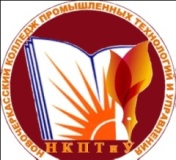 Министерство общего и профессионального образования Ростовской областиГосударственное бюджетное профессиональное образовательное учреждение Ростовской области «Новочеркасский колледж  промышленных технологий и управления»Стандарт организацииСМК СТО НКПТиУ РП           25 -  18Адаптированная рабочая программа учебной дисциплины ОП 06. «Иностранный язык (второй немецкий)»п        «УТВЕРЖДАЮ»              Зам. директора по УР                 _______ С.И.Токин«___» _______2018 г.ОП 06. Иностранный язык (второй немецкий)Версия № 1РП    Введено с «__»________2018г.Рекомендована к применению в учебном процессе  методическим советом НКПТиУМинистерство общего и профессионального образования Ростовской областиГосударственное бюджетное профессиональное образовательное учреждение Ростовской области «Новочеркасский колледж  промышленных технологий и управления»Стандарт организацииСМК СТО НКПТиУ РП      25 -  18Рабочая программа учебной дисциплины ОП 06. «Иностранный язык (второй немецкий)»пОдобрено  на заседании цикловой комиссии Общеобразовательных  дисциплин и иностранных языковПРОТОКОЛ №__От «_____»___________2018г.Председатель_______________В.Н.Деркач1.  ОБЩАЯ ХАРАКТЕРИСТИКА АДАПТИРОВАННОЙ РАБОЧЕЙ ПРОГРАММЫ УЧЕБНОЙ ДИСЦИПЛИНЫ32.  СТРУКТУРА И СОДЕРЖАНИЕ УЧЕБНОЙ ДИСЦИПЛИНЫ53. УСЛОВИЯ РЕАЛИЗАЦИИ ПРОГРАММЫ 124. КОНТРОЛЬ И ОЦЕНКА РЕЗУЛЬТАТОВ ОСВОЕНИЯ УЧЕБНОЙ ДИСЦИПЛИНЫ135. ВОЗМОЖНОСТИ ИСПОЛЬЗОВАНИЯ ДАННОЙ ПРОГРАММЫ ДЛЯ ДРУГИХ ОБРАЗОВАТЕЛЬНЫХ ПРОГРАММ15КодНаименование общих компетенцийОК 01.Выбирать способы решения профессиональной деятельности применительно к различным контекстам.ОК 02.Осуществлять поиск, анализ и интерпретацию информации, необходимой для выполнения задач профессиональной деятельности. ОК 03. Планировать и реализовывать собственное личностное и профессиональное развитие ОК 04.Работать в коллективе и команде, эффективно взаимодействовать с коллегами, руководством, клиентами.ОК 05.Осуществлять устную и письменную коммуникацию на государственном языке с учётом особенностей социального и культурного контекста.ОК 06.Проявлять гражданско-патриотическую позицию, демонстрировать осознанное поведение на основе традиционных общечеловеческих ценностейОК 07.Содействовать сохранению окружающей среды, ресурсосбережению, эффективно действовать в чрезвычайных ситуациях.ОК 08.Использовать средства физической культуры для сохранения и укрепления здоровья в процессе профессиональной деятельности и поддержания необходимого уровня физической подготовленности.ОК 09.Использовать информационные технологии в профессиональной деятельностиОК 10.Пользоваться профессиональной документацией на государственном и иностранном языкахКодНаименование профессиональных компетенцийВД 1.Организация и контроль текущей деятельности работников службы приема и размещенияПК 1.1. Планировать потребности службы приема и размещения в материальных ресурсах и персонале ВД 4.Организация и контроль текущей деятельности работников службы бронирования и продажПК 4.1. Планировать потребности службы бронирования и продаж в материальных ресурсах и персонале.Вид учебной работыОбъем часовСуммарная учебная нагрузка во взаимодействии с преподавателем82Самостоятельная работа24Объем программы106в том числе:в том числе:практические занятия82курсовая работа (проект)-контрольная работа-Промежуточная аттестация проводится в форме дифференцированного зачетаПромежуточная аттестация проводится в форме дифференцированного зачетаНаименование разделов и темСодержание учебного материала и формы организации деятельности обучающихсяУровень освоенияОбъем часовКоды компетенций, формированию которых способствует элемент программы12 2 34Раздел №1  Вводный курсРаздел №1  Вводный курсРаздел №1  Вводный курсРаздел №1  Вводный курсРаздел №1  Вводный курсДМ №1                                                                                   Знакомство. Я и моя семьяДМ №1                                                                                   Знакомство. Я и моя семьяДМ №1                                                                                   Знакомство. Я и моя семьяДМ №1                                                                                   Знакомство. Я и моя семьяДМ №1                                                                                   Знакомство. Я и моя семьяТема 1Правила чтения, письма, артикуляцииСодержание учебного материала 20ОК 01, ОК 02,ОК 03, ОК 06Тема 1Правила чтения, письма, артикуляцииЛексический материал по темам:-  Речевые клише по теме «Приветствие. Прощание. Представление себя и других людей в официальной и неофициальной обстановке». - Я и моя семья. Внешность. Характер. - Род занятий.- Семейные отношения.- Домашние обязанности.Грамматический материал:- Простое повествовательное предложение.- Вопросительные предложения.- Вспомогательные глаголы.- Имя существительное.Фонетический материал - основные звуки и интонемы немецкого языка;- основные способы написания слов на основе знания правил правописания; -совершенствование орфографических навыков1,220ОК 01, ОК 02,ОК 03, ОК 06Тема 1Правила чтения, письма, артикуляцииТематика практических занятий Тематика практических занятий 16ОК 01, ОК 02,ОК 03, ОК 06Тема 1Правила чтения, письма, артикуляцииПрактическое занятие №1.Лексика по теме: - Цели, задачи и основные направления дисциплины «Иностранный язык». Немецкий язык как средство познания национальных культур. Роль немецкого языка при освоении специальности. Немецкий алфавит.- Речевые клише по темам Знакомство. Приветствие. Прощание. Грамматика: - Простое повествовательное предложение. Фонетика- основные звуки и интонемы немецкого языка;Практическое занятие №1.Лексика по теме: - Цели, задачи и основные направления дисциплины «Иностранный язык». Немецкий язык как средство познания национальных культур. Роль немецкого языка при освоении специальности. Немецкий алфавит.- Речевые клише по темам Знакомство. Приветствие. Прощание. Грамматика: - Простое повествовательное предложение. Фонетика- основные звуки и интонемы немецкого языка;2 ОК 01, ОК 02,ОК 03, ОК 06Тема 1Правила чтения, письма, артикуляцииПрактическое занятие №2. Лексика по теме: - Встреча. Представление себя и других людей в официальной и неофициальной обстановке».  - Алфавит.Грамматика: - Вспомогательные глаголы в настоящем времениФонетика- Ударение в слове, правила произнесения звуков и звукосочетаний.-  Основные правила чтения. Интонирование. Практическое занятие №2. Лексика по теме: - Встреча. Представление себя и других людей в официальной и неофициальной обстановке».  - Алфавит.Грамматика: - Вспомогательные глаголы в настоящем времениФонетика- Ударение в слове, правила произнесения звуков и звукосочетаний.-  Основные правила чтения. Интонирование. 2ОК 01, ОК 02,ОК 03, ОК 06Тема 1Правила чтения, письма, артикуляцииПрактическое занятие №3. Лексика по теме: - Я и моя семья.  Семейные отношения. Практическая работа 1 Контроль устной речи студентовГрамматика. - Вопросительные предложения. Вопросительные местоимения. Типы вопросов.Фонетика- Ударение в слове, правила произнесения звуков и звукосочетаний. - Основные правила чтения. Интонирование.Практическое занятие №3. Лексика по теме: - Я и моя семья.  Семейные отношения. Практическая работа 1 Контроль устной речи студентовГрамматика. - Вопросительные предложения. Вопросительные местоимения. Типы вопросов.Фонетика- Ударение в слове, правила произнесения звуков и звукосочетаний. - Основные правила чтения. Интонирование.2ОК 01, ОК 02,ОК 03, ОК 06Тема 1Правила чтения, письма, артикуляцииПрактическое занятие №4. Лексика по теме: - Я и моя семья.. Работа с текcтом Грамматика: - Имя существительное: употребление определенного и неопределенного артикля, отсутствие артикля. - Спряжение глаголов «haben и sein» в Präsens.Фонетика-  Основные правила чтения. Алфавит.- Совершенствование произнесения звуков и звукосочетаний и чтения.Практическое занятие №4. Лексика по теме: - Я и моя семья.. Работа с текcтом Грамматика: - Имя существительное: употребление определенного и неопределенного артикля, отсутствие артикля. - Спряжение глаголов «haben и sein» в Präsens.Фонетика-  Основные правила чтения. Алфавит.- Совершенствование произнесения звуков и звукосочетаний и чтения.2ОК 01, ОК 02,ОК 03, ОК 06Тема 1Правила чтения, письма, артикуляцииПрактическое занятие № 5. Лексика по теме: - Род занятий. (профессии)Грамматика:- Образование множественного числа существительных - Имя числительное. Количественные числительные. ДатыФонетика- Основные правила чтения. Алфавит.- Совершенствование произнесения звуков и звукосочетаний и чтенияПрактическое занятие № 5. Лексика по теме: - Род занятий. (профессии)Грамматика:- Образование множественного числа существительных - Имя числительное. Количественные числительные. ДатыФонетика- Основные правила чтения. Алфавит.- Совершенствование произнесения звуков и звукосочетаний и чтения2ОК 01, ОК 02,ОК 03, ОК 06Тема 1Правила чтения, письма, артикуляцииПрактическое занятие № 6. Лексика по теме: Моя визитная карточка. Практическая работа 2.  Контроль чтения и перевода Грамматика: Порядковые числительные. ФонетикаОсновные правила чтения. Алфавит.- Совершенствование произнесения звуков и звукосочетаний и чтенияПрактическое занятие № 6. Лексика по теме: Моя визитная карточка. Практическая работа 2.  Контроль чтения и перевода Грамматика: Порядковые числительные. ФонетикаОсновные правила чтения. Алфавит.- Совершенствование произнесения звуков и звукосочетаний и чтения2ОК 01, ОК 02,ОК 03, ОК 06Тема 1Правила чтения, письма, артикуляцииПрактическое занятие № 7.Лексика по теме:  Я и мое окружение. Моя семья. Составление монологического высказывания по вопросам.Грамматика: Выполнение грамматических упражнений по теме ДМ. Практическая работа 3 Контроль знаний грамматического материала в письменной форме ФонетикаСовершенствование произнесения звуков и звукосочетаний и чтенияПрактическое занятие № 7.Лексика по теме:  Я и мое окружение. Моя семья. Составление монологического высказывания по вопросам.Грамматика: Выполнение грамматических упражнений по теме ДМ. Практическая работа 3 Контроль знаний грамматического материала в письменной форме ФонетикаСовершенствование произнесения звуков и звукосочетаний и чтения2ОК 01, ОК 02,ОК 03, ОК 06Тема 1Правила чтения, письма, артикуляцииПрактическое занятие № 8. Обобщение лексико-грамматического материала.Контрольная работа №1Практическое занятие № 8. Обобщение лексико-грамматического материала.Контрольная работа №12ОК 01, ОК 02,ОК 03, ОК 06Тема 1Правила чтения, письма, артикуляцииСамостоятельная работа обучающихсяСамостоятельная работа обучающихся4Тема 1Правила чтения, письма, артикуляцииСамостоятельная работа № 1-  Составить глоссарий по теме «Моя семья» - Написать сочинение «Моя семья»Самостоятельная работа № 1-  Составить глоссарий по теме «Моя семья» - Написать сочинение «Моя семья»4ДМ №2Человек и его окружениеЧеловек и его окружение12Тема 2. Человек (внешность. Характер, личностные качества, род занятий)Тема 3.Род занятий, национальность, место работы/учебы, межличностные отношения, здоровье, спортСодержание учебного материала 10ОК 01, ОК 02,ОК 04, ОК 06,ОК 10Тема 2. Человек (внешность. Характер, личностные качества, род занятий)Тема 3.Род занятий, национальность, место работы/учебы, межличностные отношения, здоровье, спортЛексический материал по темам - Описание человека (внешность, национальность, образование, личные качества, род занятий, должность, место работы и др.), клише речевого этикета - межличностные отношения (дружба, любовь), - человек, здоровье, спорт;1,210ОК 01, ОК 02,ОК 04, ОК 06,ОК 10Тема 2. Человек (внешность. Характер, личностные качества, род занятий)Тема 3.Род занятий, национальность, место работы/учебы, межличностные отношения, здоровье, спортГрамматический материал -  Präsens сильных и слабых глаголов,  личные местоимения и их склонение, притяжательные местоимения, повелительное наклонение имя прилагательное: склонения, степени сравненияФонетический материал- Совершенствование техники чтения1,210ОК 01, ОК 02,ОК 04, ОК 06,ОК 10Тема 2. Человек (внешность. Характер, личностные качества, род занятий)Тема 3.Род занятий, национальность, место работы/учебы, межличностные отношения, здоровье, спортТематика практических занятий Тематика практических занятий 10ОК 01, ОК 02,ОК 04, ОК 06,ОК 10Тема 2. Человек (внешность. Характер, личностные качества, род занятий)Тема 3.Род занятий, национальность, место работы/учебы, межличностные отношения, здоровье, спортПрактическое занятие №9. Лексика по теме: Человек и его хобби. ( Внешность, национальность, образование). Работа с текстом.Грамматика: Спряжение сильных глаголов в настоящем времениФонетикаСовершенствование техники чтения и произношенияПрактическое занятие №9. Лексика по теме: Человек и его хобби. ( Внешность, национальность, образование). Работа с текстом.Грамматика: Спряжение сильных глаголов в настоящем времениФонетикаСовершенствование техники чтения и произношения2ОК 01, ОК 02,ОК 04, ОК 06,ОК 10Тема 2. Человек (внешность. Характер, личностные качества, род занятий)Тема 3.Род занятий, национальность, место работы/учебы, межличностные отношения, здоровье, спортПрактическое занятие № 10.  Лексика по теме: - Личностные качества человека. Мои друзья. Страны и национальности, профессии. Интервью. Практическая работа №4 Контроль устной речиГрамматика: - Спряжение слабых глаголов в настоящем времени. Фонетика- Совершенствование техники чтения и произношенияПрактическое занятие № 10.  Лексика по теме: - Личностные качества человека. Мои друзья. Страны и национальности, профессии. Интервью. Практическая работа №4 Контроль устной речиГрамматика: - Спряжение слабых глаголов в настоящем времени. Фонетика- Совершенствование техники чтения и произношения2ОК 01, ОК 02,ОК 04, ОК 06,ОК 10Тема 2. Человек (внешность. Характер, личностные качества, род занятий)Тема 3.Род занятий, национальность, место работы/учебы, межличностные отношения, здоровье, спортПрактическое занятие № 11. Лексика по теме:- Мой друг. Работа с текстом. Практическая работа № 5. Контроль чтения и понимания текста. Грамматика: - Личные и притяжательные местоименияФонетика- Совершенствование техники чтенияПрактическое занятие № 11. Лексика по теме:- Мой друг. Работа с текстом. Практическая работа № 5. Контроль чтения и понимания текста. Грамматика: - Личные и притяжательные местоименияФонетика- Совершенствование техники чтения2ОК 01, ОК 02,ОК 04, ОК 06,ОК 10Тема 2. Человек (внешность. Характер, личностные качества, род занятий)Тема 3.Род занятий, национальность, место работы/учебы, межличностные отношения, здоровье, спортПрактическое занятие № 12.Лексика по теме: Характер. Свойства характера. Темперамент. Работа с текстом. Грамматика: - Прилагательное: типы склоненийВыполнение грамматических упражнений Фонетика- Совершенствование техники чтения и произношенияПрактическое занятие № 12.Лексика по теме: Характер. Свойства характера. Темперамент. Работа с текстом. Грамматика: - Прилагательное: типы склоненийВыполнение грамматических упражнений Фонетика- Совершенствование техники чтения и произношения2ОК 01, ОК 02,ОК 04, ОК 06,ОК 10Тема 2. Человек (внешность. Характер, личностные качества, род занятий)Тема 3.Род занятий, национальность, место работы/учебы, межличностные отношения, здоровье, спортПрактическое занятие № 13.Лексика по теме: - Человек и его окружение. Работа с текстом, устная речь по тексту.Грамматика:  - Степени сравнения прилагательных и наречий. Практическая работа № 6  Контроль знаний грамматического материала в письменной форме.Практическое занятие № 13.Лексика по теме: - Человек и его окружение. Работа с текстом, устная речь по тексту.Грамматика:  - Степени сравнения прилагательных и наречий. Практическая работа № 6  Контроль знаний грамматического материала в письменной форме.2ОК 01, ОК 02,ОК 04, ОК 06,ОК 10Тема 2. Человек (внешность. Характер, личностные качества, род занятий)Тема 3.Род занятий, национальность, место работы/учебы, межличностные отношения, здоровье, спортСамостоятельная работа обучающихсяСамостоятельная работа обучающихсяТема 2. Человек (внешность. Характер, личностные качества, род занятий)Тема 3.Род занятий, национальность, место работы/учебы, межличностные отношения, здоровье, спортСамостоятельная работа № 2 - Составить/описать портрет другаСамостоятельная работа № 2 - Составить/описать портрет друга2Раздел 2. Базовый курсРаздел 2. Базовый курсДМ № 3Учеба в колледже повседневностьУчеба в колледже повседневность48Тема 3.Я - студентСодержание учебного материала10ОК 01, ОК 02, ОК 03ОК 04, ОК 07Тема 3.Я - студентЛексический материал по темам Названия изучаемых предметов; учеба в колледже обозначение времени, дни недели, 1,210ОК 01, ОК 02, ОК 03ОК 04, ОК 07Тема 3.Я - студентГрамматический материал:- отрицание, - неопределенно-личное местоимения man,es конструкция es gibt. - Модальные глаголы.- Инфинитивные группы и обороты.210ОК 01, ОК 02, ОК 03ОК 04, ОК 07Тема 3.Я - студентТематика практических занятийТематика практических занятий8ОК 01, ОК 02, ОК 03ОК 04, ОК 07Тема 3.Я - студентПрактическое занятие №14. Лексика по теме: - Моя учеба. Названия изучаемых предметов. Практика устной речи Грамматика: - Дни недели. Обозначение времени. Практическое занятие №14. Лексика по теме: - Моя учеба. Названия изучаемых предметов. Практика устной речи Грамматика: - Дни недели. Обозначение времени. 2ОК 01, ОК 02, ОК 03ОК 04, ОК 07Тема 3.Я - студентПрактическое занятие № 15. Лексика по теме: - Изучение иностранных языков. Практика устной речи. Грамматика: - Инфинитивные группы и обороты.Практическое занятие № 15. Лексика по теме: - Изучение иностранных языков. Практика устной речи. Грамматика: - Инфинитивные группы и обороты.2ОК 01, ОК 02, ОК 03ОК 04, ОК 07Тема 3.Я - студентПрактическое занятие № 16.Лексика по теме: - Расписание занятий.Грамматика: - Конструкция es gibt. Отрицание.Практическое занятие № 16.Лексика по теме: - Расписание занятий.Грамматика: - Конструкция es gibt. Отрицание.2ОК 01, ОК 02, ОК 03ОК 04, ОК 07Тема 3.Я - студентПрактическое занятие № 17. Лексика по теме: - Мой колледж. Специальности.Грамматика: -  неопределенно-личное местоимения man,esПрактическое занятие № 17. Лексика по теме: - Мой колледж. Специальности.Грамматика: -  неопределенно-личное местоимения man,es2ОК 01, ОК 02, ОК 03ОК 04, ОК 07Тема 3.Я - студентПрактическое занятие № 18Лексика по теме: - Практическая работа № 7 Контроль работы с текстом по теме ДМ (чтение, перевод, составление вопросов, пересказ)Грамматика:- Модальные глаголыПрактическое занятие № 18Лексика по теме: - Практическая работа № 7 Контроль работы с текстом по теме ДМ (чтение, перевод, составление вопросов, пересказ)Грамматика:- Модальные глаголы2Тема 3.Я - студентСамостоятельная работа обучающихсяСамостоятельная работа обучающихсяТема 3.Я - студентСамостоятельная работа № 3Составить расписание занятий на неделю на немецком языке,Самостоятельная работа № 3Составить расписание занятий на неделю на немецком языке,2Тема 4. Планирование времени. Досуг(искусство, музыка, литература)Содержание учебного материала16ОК 01, ОК 08, ОК 03,ОК 06, ОК 10Тема 4. Планирование времени. Досуг(искусство, музыка, литература)Лексический материал по темам:- Планирование времени (рабочий день), - времена года, название месяцев,  - досуг, - искусство, музыка, литература,)216ОК 01, ОК 08, ОК 03,ОК 06, ОК 10Тема 4. Планирование времени. Досуг(искусство, музыка, литература)Грамматический материал: - возвратные глаголы. - Präteritum сильных и слабых, неправильных глаголов.- Futurum1.216ОК 01, ОК 08, ОК 03,ОК 06, ОК 10Тема 4. Планирование времени. Досуг(искусство, музыка, литература)Тематика практических занятийТематика практических занятий12ОК 01, ОК 08, ОК 03,ОК 06, ОК 10Тема 4. Планирование времени. Досуг(искусство, музыка, литература)Практическое занятие № 19. Лексика по теме:Мой рабочий день. Работа с лексикой. Времена года, название месяцевГрамматика: Возвратные глаголыПрактическое занятие № 19. Лексика по теме:Мой рабочий день. Работа с лексикой. Времена года, название месяцевГрамматика: Возвратные глаголы2ОК 01, ОК 08, ОК 03,ОК 06, ОК 10Тема 4. Планирование времени. Досуг(искусство, музыка, литература)Практическое занятие № 20. Лексика по теме:- Досуг и свободное время. Грамматика: -Präteritum сильных глаголов.Практическое занятие № 20. Лексика по теме:- Досуг и свободное время. Грамматика: -Präteritum сильных глаголов.2ОК 01, ОК 08, ОК 03,ОК 06, ОК 10Тема 4. Планирование времени. Досуг(искусство, музыка, литература)Практическое занятие № 21.Лексика по теме:- Хобби. Составление диалоговГрамматика: - Präteritum  слабых, неправильных глаголов.Практическое занятие № 21.Лексика по теме:- Хобби. Составление диалоговГрамматика: - Präteritum  слабых, неправильных глаголов.2ОК 01, ОК 08, ОК 03,ОК 06, ОК 10Тема 4. Планирование времени. Досуг(искусство, музыка, литература)Практическое занятие № 22. Лексика по теме:- Рабочий день студента. Аудирование.Грамматика: - Будущее время Futurum. Грамматический практикум.Практическое занятие № 22. Лексика по теме:- Рабочий день студента. Аудирование.Грамматика: - Будущее время Futurum. Грамматический практикум.2ОК 01, ОК 08, ОК 03,ОК 06, ОК 10Тема 4. Планирование времени. Досуг(искусство, музыка, литература)Практическое занятие № 23. Лексика по теме:- Искусство, музыка, литература. Работа с текстом.Грамматика- Обобщение изученного грамматического материала.Практическая работа № 8. Контроль знаний грамматического материала в письменной форме.Фонетика-Совершенствования навыков чтения и произношенияПрактическое занятие № 23. Лексика по теме:- Искусство, музыка, литература. Работа с текстом.Грамматика- Обобщение изученного грамматического материала.Практическая работа № 8. Контроль знаний грамматического материала в письменной форме.Фонетика-Совершенствования навыков чтения и произношения2ОК 01, ОК 08, ОК 03,ОК 06, ОК 10Тема 4. Планирование времени. Досуг(искусство, музыка, литература)Самостоятельная работа обучающихсяСамостоятельная работа обучающихсяТема 4. Планирование времени. Досуг(искусство, музыка, литература)Самостоятельная работа № 4. - составить диалог по теме «Мое хобби»; Самостоятельная работа № 4. - составить диалог по теме «Мое хобби»; 3Тема 5.ЖилищеСодержание учебного материалаСодержание учебного материала12ОК 05ОК 08ОК 02Тема 5.ЖилищеЛексический материал по темам Жилище:- Описание жилища и - здания учебного заведения - обстановка, условия жизни,-  техника, оборудование212ОК 05ОК 08ОК 02Тема 5.ЖилищеГрамматический материал - предлоги, - Perfekt Activ, - Plusquavperfekt Activ212ОК 05ОК 08ОК 02Тема 5.ЖилищеТематика практических занятийТематика практических занятий8ОК 05ОК 08ОК 02Тема 5.ЖилищеПрактическое занятие № 24.Лексика по теме: -Квартира. Мебель. Работа с лексикой. Описание квартиры. Грамматика: -Предлоги места и направленияФонетикаСовершенствование произносительных навыковПрактическое занятие № 24.Лексика по теме: -Квартира. Мебель. Работа с лексикой. Описание квартиры. Грамматика: -Предлоги места и направленияФонетикаСовершенствование произносительных навыков2ОК 05ОК 08ОК 02Тема 5.ЖилищеПрактическое занятие № 25. Лексика по теме:-Дом. Комнаты. Описание.Грамматика: -Предлоги места и направленияФонетикаСовершенствование произносительных навыковПрактическое занятие № 25. Лексика по теме:-Дом. Комнаты. Описание.Грамматика: -Предлоги места и направленияФонетикаСовершенствование произносительных навыков2ОК 05ОК 08ОК 02Тема 5.ЖилищеПрактическое занятие № 26 Лексика по теме:-Моя комната.Грамматика: -Глаголы, отвечающие на вопросы Wo? Wohin?ФонетикаСовершенствование произносительных навыковПрактическое занятие № 26 Лексика по теме:-Моя комната.Грамматика: -Глаголы, отвечающие на вопросы Wo? Wohin?ФонетикаСовершенствование произносительных навыков2ОК 05ОК 08ОК 02Тема 5.ЖилищеПрактическое занятие № 27.  Лексика по теме:-Типы домов в ГерманииГрамматика: -Perfekt Activ, Plusquamperfekt ActivПрактическое занятие № 27.  Лексика по теме:-Типы домов в ГерманииГрамматика: -Perfekt Activ, Plusquamperfekt Activ2ОК 05ОК 08ОК 02Тема 5.ЖилищеСамостоятельная работа обучающихсяСамостоятельная работа обучающихсяТема 5.ЖилищеСамостоятельная работа № 5. составить презентацию по теме «Мой колледж»;Самостоятельная работа № 5. составить презентацию по теме «Мой колледж»;4Тема 6. Магазины и покупкиСодержание учебного материалаСодержание учебного материала10ОК 01, ОК 02, ОК 04, ОК 05, ОК 09Тема 6. Магазины и покупкиЛексический материал по темам:- Продовольственные и непродовольственные магазины.- Товары210ОК 01, ОК 02, ОК 04, ОК 05, ОК 09Тема 6. Магазины и покупки Грамматический материал: - Сложноподчиненные предложения- Причастие1.2- Словообразование: глагольные приставки; суффиксы существительных.210ОК 01, ОК 02, ОК 04, ОК 05, ОК 09Тема 6. Магазины и покупкиТематика практических занятийТематика практических занятий8ОК 01, ОК 02, ОК 04, ОК 05, ОК 09Тема 6. Магазины и покупкиПрактическое занятие № 28.Лексика по теме:- Продовольственные и непродовольственные магазиныГрамматика: - Словообразование: глагольные приставки- Причастие 1,2Практическое занятие № 28.Лексика по теме:- Продовольственные и непродовольственные магазиныГрамматика: - Словообразование: глагольные приставки- Причастие 1,22ОК 01, ОК 02, ОК 04, ОК 05, ОК 09Тема 6. Магазины и покупкиПрактическое занятие № 29. Лексика по теме:- Товары. Практическая работа 9. Контроль чтения и пониманияГрамматика: --Словообразование:  суффиксы существительных- Сложноподчиненные предложенияПрактическое занятие № 29. Лексика по теме:- Товары. Практическая работа 9. Контроль чтения и пониманияГрамматика: --Словообразование:  суффиксы существительных- Сложноподчиненные предложения2ОК 01, ОК 02, ОК 04, ОК 05, ОК 09Тема 6. Магазины и покупкиПрактическое занятие № 30. Лексика по теме:ТоварыГрамматика: Придаточные предложенияПрактическое занятие № 30. Лексика по теме:ТоварыГрамматика: Придаточные предложения2ОК 01, ОК 02, ОК 04, ОК 05, ОК 09Тема 6. Магазины и покупкиПрактическое занятие № 31.Обобщение лексико-грамматического материала по темеКонтрольная работа № 2Практическое занятие № 31.Обобщение лексико-грамматического материала по темеКонтрольная работа № 22ОК 01, ОК 02, ОК 04, ОК 05, ОК 09Тема 6. Магазины и покупкиСамостоятельная работа обучающихсяСамостоятельная работа обучающихсяТема 6. Магазины и покупкиСамостоятельная работа № 6.составить и инсценировать диалог по теме «В супермаркете»Самостоятельная работа № 6.составить и инсценировать диалог по теме «В супермаркете»2ДМ № 4Развивающий  курсРазвивающий  курс27Тема 7.Традиции питания.Содержание учебного материала Содержание учебного материала 11ОК 01, ОК 04 ОК 05, ОК 010Тема 7.Традиции питания.Лексический материал по темам: - Традиции питания в Германии - Ресторанный сервис211ОК 01, ОК 04 ОК 05, ОК 010Тема 7.Традиции питания.Грамматический материал: - Глагол mögen- Сложносочиненные предложения. Парные союзы.- Страдательный залог.211ОК 01, ОК 04 ОК 05, ОК 010Тема 7.Традиции питания.Тематика практических занятийТематика практических занятий8ОК 01, ОК 04 ОК 05, ОК 010Тема 7.Традиции питания.Практическое занятие № 32.  Лексика по теме:- Немецкая кухня. Традиции питания в Германии. Работа с текстом. Грамматика: - Бессоюзные сложносочиненные  предложения.Практическое занятие № 32.  Лексика по теме:- Немецкая кухня. Традиции питания в Германии. Работа с текстом. Грамматика: - Бессоюзные сложносочиненные  предложения.2ОК 01, ОК 04 ОК 05, ОК 010Тема 7.Традиции питания.Практическое занятие № 33. Лексика по теме:- Ресторанный сервис. Грамматика: - Сочинительные союзы. Глагол mögenПрактическое занятие № 33. Лексика по теме:- Ресторанный сервис. Грамматика: - Сочинительные союзы. Глагол mögen2ОК 01, ОК 04 ОК 05, ОК 010Тема 7.Традиции питания.Практическое занятие № 34.Лексика по теме:- В кафе. Меню. Заказ. Практическая работа № 10. Контроль навыков устной й речиГрамматика: - Образование и употребление  страдательного залогаПрактическое занятие № 34.Лексика по теме:- В кафе. Меню. Заказ. Практическая работа № 10. Контроль навыков устной й речиГрамматика: - Образование и употребление  страдательного залога2ОК 01, ОК 04 ОК 05, ОК 010Тема 7.Традиции питания.Практическое занятие № 35.  Лексика по теме:- Аудирование по теме. Грамматика:  - Образование и употребление  страдательного залога, перевод на русский языкПрактическое занятие № 35.  Лексика по теме:- Аудирование по теме. Грамматика:  - Образование и употребление  страдательного залога, перевод на русский язык2ОК 01, ОК 04 ОК 05, ОК 010Тема 7.Традиции питания.Самостоятельная работа обучающихсяСамостоятельная работа обучающихсяТема 7.Традиции питания.Самостоятельная работа № 7. Прочитать и перевести текст по теме ДМСамостоятельная работа № 7. Прочитать и перевести текст по теме ДМ3Тема 8.  Путешествие по немецкоговорящим странам Содержание учебного материала16ОК 01, ОК 04, ОК 05, ОК 06, ОК 09ПК 1.1, ПК 4.1Тема 8.  Путешествие по немецкоговорящим странам Лексический материал по темам:-Немецкоговорящие страны (Германия, Австрия, Швейцария, Лихтенштейн, Люксембург, географическое положение, климат) национальные символы, достопримечательности, путешествие и транспорт, заказ билетов, в аэропорту.216ОК 01, ОК 04, ОК 05, ОК 06, ОК 09ПК 1.1, ПК 4.1Тема 8.  Путешествие по немецкоговорящим странам Грамматический материал использовать лексику и грамматику в соответствии с коммуникативными намерениями, знать особенности грамматического построения предложения в немецком языке; уметь изменять грамматическое оформление высказывания в зависимости от коммуникативного намерения3ОК 01, ОК 04, ОК 05, ОК 06, ОК 09ПК 1.1, ПК 4.1Тема 8.  Путешествие по немецкоговорящим странам Тематика практических занятийТематика практических занятий12ОК 01, ОК 04, ОК 05, ОК 06, ОК 09ПК 1.1, ПК 4.1Тема 8.  Путешествие по немецкоговорящим странам Практическое занятие № 36. Лексика по теме:- Немецкоязычные страны .(географическое положение, административное деление) Работа с текстом. Практическая работа № 11. Контроль чтения и  перевода текста, оперирование лексическим материаломГрамматика: -Грамматический тренингПрактическое занятие № 36. Лексика по теме:- Немецкоязычные страны .(географическое положение, административное деление) Работа с текстом. Практическая работа № 11. Контроль чтения и  перевода текста, оперирование лексическим материаломГрамматика: -Грамматический тренинг2ОК 01, ОК 04, ОК 05, ОК 06, ОК 09ПК 1.1, ПК 4.1Тема 8.  Путешествие по немецкоговорящим странам Практическое занятие № 37. Лексика по теме:- Достопримечательности немецкоговорящих стран. Работа с видеоматериалами. Устная речь по теме.Грамматика: - Грамматический тренингПрактическое занятие № 37. Лексика по теме:- Достопримечательности немецкоговорящих стран. Работа с видеоматериалами. Устная речь по теме.Грамматика: - Грамматический тренинг2ОК 01, ОК 04, ОК 05, ОК 06, ОК 09ПК 1.1, ПК 4.1Тема 8.  Путешествие по немецкоговорящим странам Практическое занятие № 38.Лексика по теме: Путешествие и транспорт. Виды транспорта. Практическая работа № 12. Контроль работы с текстом по теме в письменной форме.Грамматика: - Грамматический тренингПрактическое занятие № 38.Лексика по теме: Путешествие и транспорт. Виды транспорта. Практическая работа № 12. Контроль работы с текстом по теме в письменной форме.Грамматика: - Грамматический тренинг2ОК 01, ОК 04, ОК 05, ОК 06, ОК 09ПК 1.1, ПК 4.1Тема 8.  Путешествие по немецкоговорящим странам Практическое занятие № 39.Лексика по теме: - Заказ билетов. В аэропорту.Грамматика: Грамматический тренингПрактическое занятие № 39.Лексика по теме: - Заказ билетов. В аэропорту.Грамматика: Грамматический тренинг2ОК 01, ОК 04, ОК 05, ОК 06, ОК 09ПК 1.1, ПК 4.1Тема 8.  Путешествие по немецкоговорящим странам Практическое занятие № 40. Лексика по теме:В гостинице. ДиалогиГрамматика: Грамматический тренингПрактическое занятие № 40. Лексика по теме:В гостинице. ДиалогиГрамматика: Грамматический тренинг2ОК 01, ОК 04, ОК 05, ОК 06, ОК 09ПК 1.1, ПК 4.1Тема 8.  Путешествие по немецкоговорящим странам Практическое занятие № 41. Обобщение лексико-грамматического материала.Контрольная работа № 3Практическое занятие № 41. Обобщение лексико-грамматического материала.Контрольная работа № 32Тема 8.  Путешествие по немецкоговорящим странам Самостоятельная работа обучающихсяСамостоятельная работа обучающихсяТема 8.  Путешествие по немецкоговорящим странам Самостоятельная работа № 8. Подготовить презентацию «Достопримечательности Германии»Самостоятельная работа № 8. Подготовить презентацию «Достопримечательности Германии»4Всего:Всего:Всего:106Результаты обученияКритерии оценкиФормы и методы оценкиЗнает:- специфику артикуляции звуков, интонации, акцентуации и ритма нейтральной речи, правила чтения звуков и звукосочетаний;-особенности произношения  немецкого языка;-свободные и устойчивые словосочетания, фразеологические единицы;- правила речевого этикета;- основные грамматические явления, обеспечивающие коммуникацию общего характера без искажения мысли при письменном и устном общении;- лексику и грамматический минимум, необходимый для чтения и понимания текстов бытовой направленности;-  правила построения простых и сложных предложений для составления сообщений (устных и письменных) на бытовые темы на иностранном языке- правильно произносит слова и читает тексты на бытовые и темы;- использует свободные и устойчивые словосочетания, фразеологические единицы, правила речевого этикета;- правильно строит простые предложений, составляет сообщения (устные и письменные) на бытовые темы;- применяет  лексический и грамматический минимум в диалогах в утвердительной и вопросительной форме Оценка базовых знаний, практического владения лексикой, общения, чтения и перевода иностранных текстов на бытовые и темы;Оценка - устного и письменного опроса;- тестирования,- самостоятельной (внеаудиторной) работы:- сообщений, диалогов, тематических презентаций, выполнения творческих заданий, решение ситуационных задач, ролевых игрУмеет:Умеет:Умеет:- воспринимать на слух и понимать основное содержание несложных аутентичных текстов, относящимся к различным типам речи (сообщение, рассказ; - выделять в текстах значимую/запрашиваемую информацию;- употреблять в диалогической и монологической речи наиболее употребительные и относительно простые лексико – грамматические средства в сфере бытовой коммуникации;- начинать вести /поддерживать и заканчивать диалог – расспрос о увиденном, прочитанном, диалог;адекватно реагировать на вопросы и реплики собеседника в ситуациях бытового общения;- давать краткую информацию по изученной тематике, выстраивать монолог – описание и монолог -  рассуждение;- расспросить  собеседника, задать вопросы и ответить на них, высказать свое мнение, просьбу, ответить на предложение собеседника (принятие предложения или отказ) - адекватно использует лексику на иностранном языке, лексический и грамматический минимум:- при ведении диалогов на бытовые и темы;- составлении сообщений по изучаемым темам;- чтении и переводе иностранных текстов;- правильно строит простые предложения при использовании устной и письменной речи, ведении диалогового общенияНаблюдение и экспертная оценка результатов выполнения практических работ № 1-41Экспертная оценка выполнение заданий в виде составления сообщений на бытовые и профессиональные темыЭкспертная оценка чтения и перевода иностранных текстов на бытовые и профессиональные темыНаблюдение и экспертная оценка  результатов общения на иностранном языке (в том числе с учетом постоянных клиентов гостиничного комплекса)